הודעה במדיה חברתיתגרסה מלאההיי/ה חלק ממחקר הגאווה העולמי!האם את/ה להט“ב )לסבית ,הומוסקסואל ,דו מיני ,טרנסג'נדר/ית ,קוויר/ית ,אינטרסקס ,או מגוון/נת מבחינה מינית או מגדרית( מבוגר מגיל 18 ומעלה?GlobalPrideStudy.orgאנו משתפים פעולה עם יותר מ40- שותפים ברחבי העולם.מלא/י את טופס ההשתתפות החסוי והאנונימי והירשם/י להגרלה המזכה בחבילת מתנה עם מוצריםמועדפים של Northwest Pacific לעשרה אנשים שייבחרו באופן אקראי.עזור/י לנו להפיץ את הבשורה!GlobalPride@uw.eduגרסה קצרהPacificהיי/ה חלק ממחקר הגאווה העולמי! מלא/י שאלון חסוי והירשם/י להגרלה עבור חבילת מתנה הכולל מוצרים מועדפים שלNorthwest.GlobalPrideStudy.orgGlobalPride@uw.eduUse for Instagram:                                        Use for Facebook and Twitter: 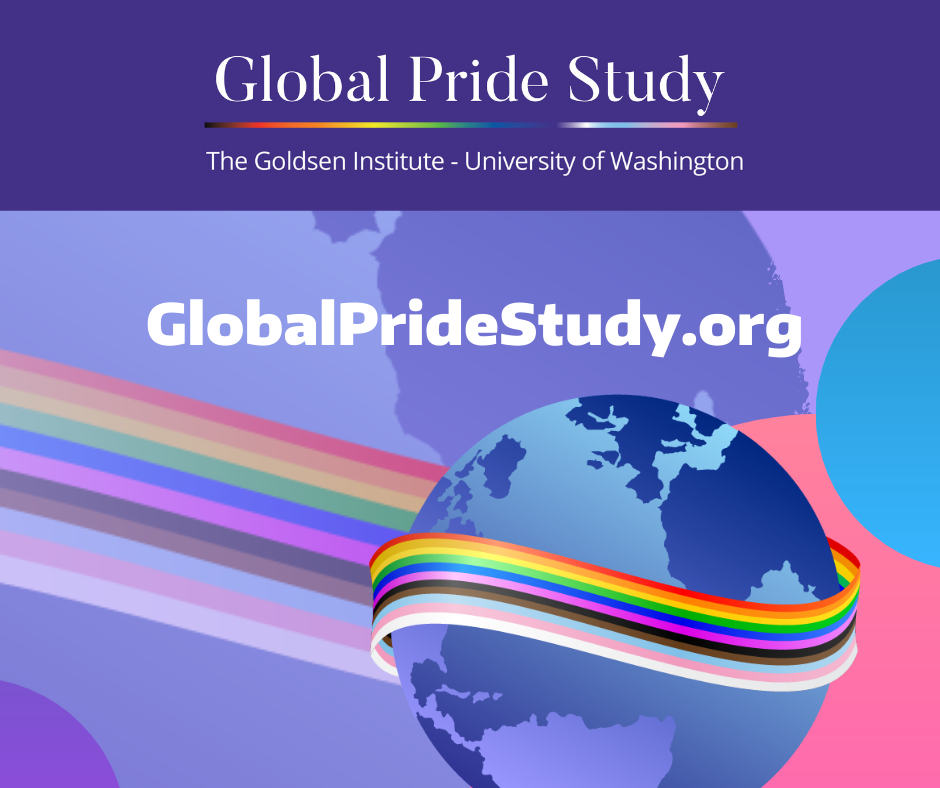 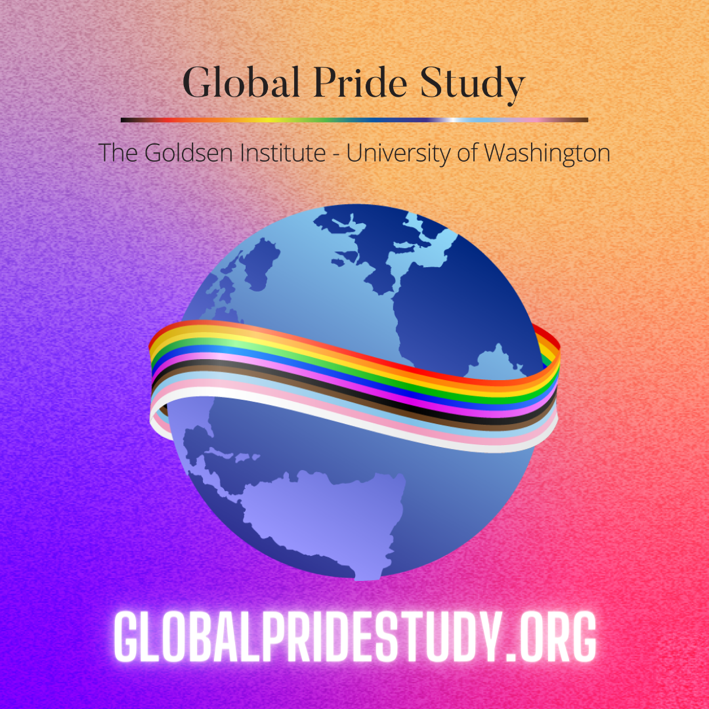 